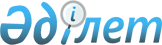 Балқаш аудандық мәслихатының 2019 жылғы 27 желтоқсандағы № 58-248 "Балқаш ауданының 2020-2022 жылдарға арналған бюджеті туралы" шешіміне өзгерістер енгізу туралыАлматы облысы Балқаш аудандық мәслихатының 2020 жылғы 9 қарашадағы № 71-187 шешімі. Алматы облысы Әділет департаментінде 2020 жылы 16 қарашада № 5752 болып тіркелді
      2008 жылғы 4 желтоқсандағы Қазақстан Республикасының Бюджет кодексінің 106-бабының 4-тармағына, "Қазақстан Республикасындағы жергілікті мемлекеттік басқару және өзін-өзі басқару туралы" 2001 жылғы 23 қаңтардағы Қазақстан Республикасы Заңының 6-бабының 1-тармағының 1) тармақшасына сәйкес, Балқаш аудандық мәслихаты ШЕШІМ ҚАБЫЛДАДЫ:
      1. Балқаш аудандық мәслихатының "Балқаш ауданының 2020-2022 жылдарға арналған бюджеті туралы" 2019 жылғы 27 желтоқсандағы № 58-248 (Нормативтік құқықтық актілерді мемлекеттік тіркеу тізілімінде № 5391 тіркелген, 2020 жылдың 15 қаңтарында Қазақстан Республикасы нормативтік құқықтық актілерінің эталондық бақылау банкінде жарияланған) шешіміне келесі өзгерістер енгізілсін:
      көрсетілген шешімнің 1-тармағы жаңа редакцияда баяндалсын: 
       "1. 2020-2022 жылдарға арналған аудандық бюджеті тиісінше осы шешімнің 1, 2 және 3-қосымшаларына сәйкес, оның ішінде 2020 жылға келесі көлемдерде бекітілсін:
      1) кірістер 9 762 860 мың теңге, оның ішінде:
      салықтық түсімдер 382 312 мың теңге;
      салықтық емес түсімдер 8 320 мың теңге;
      негізгі капиталды сатудан түсетін түсімдер 2 429 мың теңге;
      трансферттер түсімі 9 369 799 мың теңге, оның ішінде:
      ағымдағы нысаналы трансферттер 3 606 933 мың теңге;
      нысаналы даму трансферттері 1 332 005 мың теңге;
      субвенциялар 4 430 861 мың теңге;
      2) шығындар 10 888 002 мың теңге;
      3) таза бюджеттік кредиттеу 20 152 мың теңге, оның ішінде:
      бюджеттік кредиттер 54 312 мың теңге;
      бюджеттік кредиттерді өтеу 34 160 мың теңге;
      4) қаржылық активтерімен операциялар бойынша сальдо 0 теңге;
      5) бюджет тапшылығы (профициті) (-) 1 145 294 мың теңге;
      6) бюджет тапшылығын қаржыландыру (профицитін пайдалану) 1 145 294 мың теңге.".
      2. Көрсетілген шешімнің 1-қосымшасы осы шешімнің қосымшасына сәйкес жаңа редакцияда баяндалсын.
      3. Осы шешімнің орындалуын бақылау Балқаш аудандық мәслихатының "Экономикалық реформа, бюджет, тарифтік саясат, шағын және орта кәсіпкерлікті дамыту жөніндегі" тұрақты комиссиясына жүктелсін.
      4. Осы шешiм 2020 жылдың 1 қаңтарынан бастап қолданысқа енгiзiледі. 2020 жылға арналған аудандық бюджет
					© 2012. Қазақстан Республикасы Әділет министрлігінің «Қазақстан Республикасының Заңнама және құқықтық ақпарат институты» ШЖҚ РМК
				
      Балқаш аудандық мәслихатының сессия төрағасы

Г. Абдукулов

      Балқаш аудандық мәслихатының хатшысы

К. Омаров
Балқаш аудандық мәслихатының 2020 жылғы 9 қарашасы № 71-187 шешіміне қосымшаБалқаш аудандық мәслихатының 2019 жылғы 27 желтоқсандағы № 58-248 шешіміне 1-қосымша
Санаты
Санаты
Санаты
Санаты
Сомасы

(мың теңге)
Сыныбы
Сыныбы
Сыныбы
Сомасы

(мың теңге)
Ішкі сыныбы
Ішкі сыныбы
Сомасы

(мың теңге)
Атауы
Атауы
Сомасы

(мың теңге)
І. Кiрiстер
9762860
1
Салықтық түсiмдер
382312
01
Табыс салығы
119622
1
Корпоративтік табыс салығы
116022
2
Жеке табыс салығы
3600
03
Әлеуметтік салық
120159
1
Әлеуметтік салық
120159
04
Меншiкке салынатын салықтар
127952
1
Мүлiкке салынатын салықтар
49000
4
Көлiк құралдарына салынатын салық
78352
5
Бiрыңғай жер салығы
600
05
Тауарларға, жұмыстарға және қызметтерге салынатын iшкi салықтар
11000
2
Акциздер
1800
3
Табиғи және басқа ресурстарды пайдаланғаны үшiн түсетiн түсiмдер
8000
4
Кәсiпкерлiк және кәсiби қызметтi жүргiзгенi үшiн алынатын алымдар
1200
08
Заңдық мәндi iс-әрекеттердi жасағаны және (немесе) оған уәкiлеттiгi бар мемлекеттiк органдар немесе лауазымды адамдар құжаттар бергені үшін алатын мiндеттi төлемдер
3579
1
Мемлекеттiк баж
3579
2
Салықтық емес түсiмдер
8320
01
Мемлекет меншiгiнен түсетiн кірістер
3820
1
Мемлекеттік кәсіпорындардың таза кірісі бөлігінің түсімдері
200
5
Мемлекет меншiгiндегi мүлiктi жалға беруден түсетiн кiрiстер
3620
04
Мемлекеттік бюджеттен қаржыландырылатын, сондай-ақ Қазақстан Республикасы Ұлттық Банкінің бюджетінен (шығыстар сметасынан) ұсталатын және қаржыландырылатын мемлекеттік мекемелер салатын айыппұлдар, өсімпұлдар, санкциялар, өндіріп алулар
3000
1
Мұнай секторы ұйымдарынан түсетін түсімдерді қоспағанда, мемлекеттік бюджеттен қаржыландырылатын, сондай-ақ Қазақстан Республикасы Ұлттық Банкінің бюджетінен (шығыстар сметасынан) ұсталатын және қаржыландырылатын мемлекеттік мекемелер салынатын айыппұлдар, өсімпұлдар, санкциялар, өндіріп алулар
3000
06
Басқа да салықтық емес түсiмдер
1500
1
Басқа да салықтық емес түсiмдер
1500
3
Негiзгi капиталды сатудан түсетiн түсiмдер
2429
01
Мемлекеттік мекемелерге бекітілген мемлекеттік мүлікті сату
221
1
Жер учаскелерін сатудан түсетін түсімдер
221
03
Жердi және материалдық емес активтердi сату
2208
1
Жердi сату
2208
4
Трансферттердің түсімдері
9369799
02
Мемлекеттiк басқарудың жоғары тұрған органдарынан түсетiн трансферттер
9369799
2
Облыстық бюджеттен түсетiн трансферттер
9369799
Функционалдық топ
Функционалдық топ
Функционалдық топ
Функционалдық топ
Функционалдық топ
Сомасы

(мың теңге)
Кiшi функция
Кiшi функция
Кiшi функция
Кiшi функция
Сомасы

(мың теңге)
Бюджеттік бағдарламалардың әкiмшісі
Бюджеттік бағдарламалардың әкiмшісі
Бюджеттік бағдарламалардың әкiмшісі
Сомасы

(мың теңге)
 Бағдарлама
 Бағдарлама
Сомасы

(мың теңге)
Атауы
ІІ. Шығындар
10888002
01
Жалпы сипаттағы мемлекеттiк қызметтер 
248803
1
Мемлекеттiк басқарудың жалпы функцияларын орындайтын өкiлдi, атқарушы және басқа органдар
206604
112
Аудан (облыстық маңызы бар қала) мәслихатының аппараты
31285
001
Аудан (облыстық маңызы бар қала) мәслихатының қызметiн қамтамасыз ету жөніндегі қызметтер
23395
003
Мемлекеттік мекеменің күрделі шығыстары
7890
122
Аудан (облыстық маңызы бар қала) әкiмiнiң аппараты
175319
001
Аудан (облыстық маңызы бар қала) әкiмiнiң қызметiн қамтамасыз ету жөніндегі қызметтер
123848
003
Мемлекеттік органның күрделі шығыстары
4650
006
Аудан (облыстық маңызы бар қала) ауқымындағы төтенше жағдайлардың алдын алу және оларды жою
18147
107
Жергілікті атқарушы органның шұғыл шығындарға арналған резервінің есебінен іс-шаралар өткізу
3867
113
Жергілікті бюджеттерден берілетін ағымдағы нысаналы трансферттер
24807
2
Қаржылық қызмет
21966
452
Ауданның (облыстық маңызы бар қаланың) қаржы бөлiмi
21966
001
Ауданның (облыстық маңызы бар қаланың) бюджетiн орындау және ауданның (облыстық маңызы бар қаланың) коммуналдық меншiгiн басқару саласындағы мемлекеттiк саясатты iске асыру жөнiндегi қызметтер
18267
003
Салық салу мақсатында мүлікті бағалауды жүргізу
1977
010
Жекешелендіру, коммуналдық меншікті басқару, жекешелендіруден кейінгі қызмет және осыған байланысты дауларды реттеу 
1722
5
Жоспарлау және статистикалық қызмет
20233
453
Ауданның (облыстық маңызы бар қаланың) экономика және бюджеттiк жоспарлаубөлiмi
20233
001
Экономикалық саясатты, мемлекеттік жоспарлау жүйесін қалыптастыру мен дамыту және ауданды (облыстық маңызы бар қаланы) басқару саласындағы мемлекеттік саясатты іске асыру жөніндегі қызметтер
20233
02
Қорғаныс
12141
1
Әскери мұқтаждар
9662
122
Аудан (облыстық маңызы бар қала) әкiмiнiң аппараты
9662
005
Жалпыға бiрдей әскери мiндетті атқару шеңберіндегі іс-шаралар
9662
2
Төтенше жағдайлар жөніндегі жұмыстарды ұйымдастыру
2479
122
Аудан (облыстық маңызы бар қала) әкiмiнiң аппараты
2479
007
Аудандық (қалалық) ауқымдағы дала өрттерінің, сондай-ақ мемлекеттік өртке қарсы қызмет органдары құрылмаған елді мекендерде өрттердің алдын алу және оларды сөндіру жөніндегі іс-шаралар
2479
03
Қоғамдық тәртіп, қауіпсіздік, құқықтық, сот, қылмыстық-атқару қызметі 
4192
9
Қоғамдық тәртіп және қауіпсіздік саласындағы өзге де қызметтер
4192
485
Ауданның (облыстық маңызы бар қаланың) жолаушылар көлiгi және автомобиль жолдары бөлiмi
4192
021
Елдi мекендерде жол қозғалысы қауіпсіздігін қамтамасыз ету
4192
04
Бiлiм беру
5619026
1
Мектепке дейiнгi тәрбие және оқыту
747767
464
Ауданның (облыстық маңызы бар қаланың) бiлiм бөлімі
364761
040
Мектепке дейінгі білім беру ұйымдарында мемлекеттік білім беру тапсырысын іске асыруға
364761
467
Ауданның (облыстық маңызы бар қаланың) құрылыс бөлімі
383006
037
Мектепке дейінгі тәрбие және оқыту объектілерін салу және реконструкциялау
383006
2
Бастауыш, негiзгi орта және жалпы орта бiлiм беру
4022936
464
Ауданның (облыстық маңызы бар қаланың) бiлiм бөлiмi
3947692
003
Жалпы бiлiм беру 
3889899
006
Балаларға қосымша білім беру
57793
465
Ауданның (облыстық маңызы бар қаланың) дене шынықтыру және спорт бөлiмi
75244
017
Балалар мен жасөспірімдерге спорт бойынша қосымша білім беру
75244
9
Білім беру саласындағы өзге де қызметтер
848323
464
Ауданның (облыстық маңызы бар қаланың) бiлiм бөлiмi
848323
001
Жергілікті деңгейде білім беру саласындағы мемлекеттік саясатты іске асыру жөніндегі қызметтер
16324
004
Ауданның (облыстық маңызы бар қаланың) мемлекеттік білім беру мекемелерінде білім беру жүйесін ақпараттандыру
90981
005
Ауданның (облыстық маңызы бар қаланың) мемлекеттік білім беру мекемелер үшін оқулықтар мен оқу-әдiстемелiк кешендерді сатып алу және жеткізу
44972
007
Аудандық (қалалық) ауқымдағы мектеп олимпиядаларын және мектептен тыс іс-шараларды өткізу
1668
015
Жетім баланы (жетім балаларды) және ата-аналарының қамқорынсыз қалған баланы (балаларды) күтіп-ұстауға қамқоршыларға (қорғаншыларға) ай сайынғы ақшалай қаражат төлемі
16493
067
Ведомстволық бағыныстағы мемлекеттік мекемелерінің және ұйымдарының күрделі шығыстары
658385
113
Жергілікті бюджеттерден берілетін ағымдағы нысаналы трансферттер
19500
06
Әлеуметтiк көмек және әлеуметтiк қамсыздандыру
739310
1
Әлеуметтiк қамсыздандыру
319896
451
Ауданның (облыстық маңызы бар қаланың) жұмыспен қамту және әлеуметтiк бағдарламалар бөлiмi
319896
005
Мемлекеттiк атаулы әлеуметтiк көмек
319896
2
Әлеуметтiк көмек
377407
451
Ауданның (облыстық маңызы бар қаланың) жұмыспен қамту және әлеуметтiк бағдарламалар бөлiмi
377407
002
Жұмыспен қамту бағдарламасы
225206
004
Ауылдық жерлерде тұратын денсаулық сақтау, білім беру, әлеуметтік қамтамасыз ету, мәдениет,спорт және ветеринар мамандарына отын сатып алуға Қазақстан Республикасының заңнамасына сәйкес әлеуметтік көмек көрсету
19988
006
Тұрғын үйге көмек көрсету
761
007
Жергiлiктi өкiлеттi органдардың шешiмi бойынша мұқтаж азаматтардың жекелеген топтарына әлеуметтiк көмек 
13429
010
Үйден тәрбиеленіп оқытылатын мүгедек балаларды материалдық қамтамасыз ету
1561
014
Мұқтаж азаматтарға үйде әлеуметтiк көмек көрсету
54118
017
Мүгедектерді оңалту жеке бағдарламасына сәйкес, мұқтаж мүгедектерді міндетті гигиеналық құралдармен және ымдау тілі мамандарының қызмет көрсетуін, жеке көмекшілермен қамтамасыз ету
26116
023
Жұмыспен қамту орталықтарының қызметін қамтамасыз ету
36228
9
Әлеуметтiк көмек және әлеуметтiк қамтамасыз ету салаларындағы өзге де қызметтер
42007
451
Ауданның (облыстық маңызы бар қаланың) жұмыспен қамту және әлеуметтiк бағдарламалар бөлiмi
36882
001
Жергiлiктi деңгейде халық үшін әлеуметтік бағдарламаларды іске асыру және жұмыспен қамтуды қамтамасыз ету саласындағы мемлекеттiк саясатты iске асыру жөнiндегi қызметтер
19872
011
Жәрдемақыларды және басқа да әлеуметтiк төлемдердi есептеу, төлеу мен жеткiзу бойынша қызметтерге ақы төлеу
5868
021
Мемлекеттік мекеменің күрделі шығыстары
7090
050
Мүгедектердің құқықтарын қамтамасыз ету және өмір сүру сапасын жақсарту жөніндегі іс-шаралар жоспарын іске асыру
4052
487
Ауданның (облыстық маңызы бар қаланың) тұрғын үй-коммуналдық шаруашылығы және тұрғын үй инспекциясы бөлімі
5125
094
Әлеуметтік көмек ретінде тұрғын үй сертификаттарын беру 
5000
097
Сенім білдірілген агенттің тұрғын үй сертификаттарын беру бойынша (бюджеттік кредит түріндегіә леуметтік қолдау) қызметтеріне ақы төлеу
125
07
Тұрғын үй-коммуналдық шаруашылық
1893177
1
Тұрғын үй шаруашылығы
1426615
467
Ауданның (облыстық маңызы бар қаланың) құрылыс бөлiмi
953237
003
Коммуналдық тұрғын үй қорының тұрғын үйін жобалау және салу, реконструкциялау
355339
004
Инженерлік-коммуникациялық инфрақұрылымды жобалау, дамыту және (немесе) жайластыру
597898
487
Ауданның (облыстық маңызы бар қаланың) тұрғын үй-коммуналдық шаруашылығы және тұрғын үй инспекциясы бөлiмi
473378
001
Тұрғын үй-коммуналдық шаруашылық және тұрғын үй қоры саласында жергілікті деңгейде мемлекеттік саясатты іске асыру бойынша қызметтер
12391
006
Азаматтардың жекелеген санаттарын тұрғын үймен қамтамасыз ету
26300
032
Ведомстволық бағыныстағы мемлекеттік мекемелерінің және ұйымдарының күрделі шығыстары
6700
070
Қазақстан Республикасында төтенше жағдай режимінде коммуналдық қызметтерге ақы төлеу бойынша халықтың төлемдерін өтеу
316812
107
Жергілікті атқарушы органның шұғыл шығындарға арналған резервінің есебінен іс-шаралар өткізу
5000
113
Жергілікті бюджеттерден берілетін ағымдағы нысаналы трансферттер
106175
2
Коммуналдық шаруашылық
37236
487
Ауданның (облыстық маңызы бар қаланың) тұрғын үй-коммуналдық шаруашылығы және тұрғын үй инспекциясы бөлiмi
37236
 016
Сумен жабдықтау және су бұру жүйесінің жұмыс істеуі
30358
 058
Ауылдық елді мекендердегі сумен жабдықтау және су бұру жүйелерін дамыту
6878
3
Елді-мекендерді көркейту
429326
487
Ауданның (облыстық маңызы бар қаланың) тұрғын үй-коммуналдық шаруашылығы және тұрғын үй инспекциясы бөлiмi
429326
017
Елдi мекендердiң санитариясын қамтамасыз ету
1735
025
Елді мекендердегі көшелерді жарықтандыру
25583
030
Елді мекендерді абаттандыру және көгалдандыру
402008
08
Мәдениет, спорт, туризм және ақпараттық кеңiстiк 
555188
1
Мәдениет саласындағы қызмет
142682
455
Ауданның (облыстық маңызы бар қаланың) мәдениет және тілдерді дамыту бөлiмi
142682
003
Мәдени-демалыс жұмысын қолдау
142682
2
Спорт
16356
465
Ауданның (облыстық маңызы бар қаланың) дене шынықтыру және спорт бөлiмi
16356
001
Жергілікті деңгейде дене шынықтыру және спорт саласындағы мемлекеттік саясатты іске асыру жөніндегі қызметтер
9114
006
Аудандық (облыстық маңызы бар қалалық) деңгейде спорттық жарыстар өткiзу
1577
007
Әртүрлі спорт түрлері бойынша аудан (облыстық маңызы бар қала) құрама командаларының мүшелерін дайындау және олардың облыстық спорт жарыстарына қатысуы
965
032
Ведомстволық бағыныстағы мемлекеттік мекемелер мен ұйымдардың күрделі шығыстары
4700
3
Ақпараттық кеңiстiк
60828
455
Ауданның (облыстық маңызы бар қаланың) мәдениет және тілдерді дамыту бөлiмi
50432
006
Аудандық (қалалық) кiтапханалардың жұмыс iстеуі 
49397
007
Мемлекеттік тілді және Қазақстан халықтарының басқа да тілдерін дамыту
1035
456
Ауданның (облыстық маңызы бар қаланың) ішкі саясат бөлiмi
10396
002
Мемлекеттік ақпараттық саясат жүргізу жөніндегі қызметтер
10396
9
Мәдениет спорт, туризм және ақпараттық кеңiстiктi ұйымдастыру жөнiндегi өзге де қызметтер
335322
455
Ауданның (облыстық маңызы бар қаланың) мәдениет және тілдерді дамыту бөлiмi
317688
001
Жергiлiктi деңгейде тiлдердi және мәдениеттi дамыту саласындағы мемлекеттiк саясатты iске асыру жөнiндегi қызметтер
10008
032
Ведомстволық бағыныстағы мемлекеттік мекемелер мен ұйымдардың күрделі шығыстары
307680
456
Ауданның (облыстық маңызы бар қаланың) ішкі саясат бөлiмi
17634
001
Жергілікті деңгейде ақпарат, мемлекеттілікті нығайту және азаматтардың әлеуметтік сенімділігін қалыптастыру саласында мемлекеттік саясатты іске асыру жөніндегі қызметтер
17634
10
Ауыл, су, орман, балық шаруашылығы, ерекше қорғалатын табиғи аумақтар, қоршаған ортаны және жануарлар дүниесiн қорғау, жер қатынастары
53774
1
Ауыл шаруашылығы
21808
462
Ауданның (облыстық маңызы бар қаланың) ауыл шаруашылығы бөлiмi
19038
001
Жергілікті деңгейде ауыл шаруашылығы саласындағы мемлекеттік саясатты іске асыру жөніндегі қызметтер
19038
473
Ауданның (облыстық маңызы бар қаланың) ветеринария бөлiмi
2770
001
Жергілікті деңгейде ветеринария саласындағы мемлекеттік саясаты іске асыру жөніндегі қызметтер
2677
008
Алып қойылатын және жойылатын ауру жануарлардың, жануарлардан алынатын өнімдер мен шикізаттың құнын иелеріне өтеу
93
6
Жер қатынастары 
13155
463
Ауданның (облыстық маңызы бар қаланың) жер қатынастары бөлiмi
13155
001
Аудан (облыстық маңызы бар қала) аумағында жер қатынастарын реттеу саласындағы мемлекеттік саясатты іске асыру жөніндегі қызметтер
13155
9
Ауыл, су, орман, балық шаруашылығы, қоршаған ортаны қорғау және жер қатынастары саласындағы басқа да қызметтер
18811
453
Ауданның (облыстық маңызы бар қаланың) экономика және бюджеттiк жоспарлау бөлiмi
18811
099
Мамандардың әлеуметтік көмек көрсетуі жөніндегі шараларды іске асыру
18811
11
Өнеркәсіп, сәулет, қала құрылысы және құрылыс қызметі
24521
2
Сәулет, қала құрылысы және құрылыс қызметі
24521
467
Ауданның (облыстық маңызы бар қаланың) құрылыс бөлімі
14424
001
Жергілікті деңгейде құрылыс саласындағы мемлекеттік саясатты іске асыру жөніндегі қызметтер
14424
468
Ауданның (облыстық маңызы бар қаланың) сәулет және қала құрылысы бөлімі
10097
001
Жергілікті деңгейде сәулет және қала құрылысы саласындағы мемлекеттік саясатты іске асыру жөніндегі қызметтер
10097
12
Көлік және коммуникация
1259906
1
Автомобиль көлігі
1247620
485
Ауданның (облыстық маңызы бар қаланың) жолаушылар көлiгi және автомобиль жолдары бөлiмi
1247620
023
Автомобиль жолдарының жұмыс істеуін қамтамасыз ету
31038
045
Аудандық маңызы бар автомобиль жолдарын және елді-мекендердің көшелерін күрделі және орташа жөндеу
1216582
9
Көлік және коммуникациялар саласындағы басқа да қызметтер
12286
485
Ауданның (облыстық маңызы бар қаланың) жолаушылар көлiгi және автомобиль жолдары бөлiмi
12286
001
Жергілікті деңгейде жолаушылар көлігі және автомобиль жолдары саласындағы мемлекеттік саясатты іске асыру жөніндегі қызметтер
12286
13
Басқалар
9094
3
Кәсiпкерлiк қызметтi қолдау және бәсекелестікті қорғау
9094
469
Ауданның (облыстық маңызы бар қаланың) кәсіпкерлік бөлiмi
9094
001
Жергілікті деңгейде кәсіпкерлікті дамыту саласындағы мемлекеттік саясатты іске асыру жөніндегі қызметтер
9094
14
Борышқа қызмет көрсету
37
1
Борышқа қызмет көрсету
37
452
Ауданның (облыстық маңызы бар қаланың) қаржы бөлімі
37
013
Жергілікті атқару органдардың облыстық бюджеттен қарыздар бойынша сыйақылар мен өзге де төлемдерді төлеу бойынша борышына қызмет көрсету
37
15
Трансферттер
468833
1
Трансферттер
468833
452
Ауданның (облыстық маңызы бар қаланың) қаржы бөлімі
468833
006
Нысаналы пайдаланылмаған (толық пайдаланылмаған) трансферттерді қайтару
8430
024
Заңнаманы өзгертуге байланысты жоғары тұрған бюджеттің шығындарын өтеуге төменгі тұрған бюджеттен ағымдағы нысаналы трансферттер
23307
038
Субвенциялар
436611
054
Қазақстан Республикасының Ұлттық қорынан берілетін нысаналы трансферт есебінен республикалық бюджеттен бөлінген пайдаланылмаған (түгел пайдаланылмаған) нысаналы трансферттердің сомасын қайтару
485
III.Таза бюджеттік кредиттеу
20152
Бюджеттік кредиттер
54312
6
Әлеуметтiк көмек және әлеуметтiк қамсыздандыру
5 000
9
Әлеуметтiк көмек және әлеуметтiк қамтамасыз ету салаларындағы өзге де қызметтер
5 000
487
Ауданның (облыстық маңызы бар қаланың) тұрғын үй-коммуналдық шаруашылығы және тұрғын үй инспекциясы бөлiмi
5 000
095
Әлеуметтік қолдау ретінде тұрғын үй сертификаттарын беру үшін бюджеттік кредиттер
5 000
10
Ауыл, су, орман, балық шаруашылығы, ерекше қорғалатын табиғи аумақтар, қоршаған ортаны және жануарлар дүниесiн қорғау, жер қатынастары
49312
9
Ауыл, су, орман шаруашылығы, қоршаған ортаны қорғау және жер қатынастары саласындағы басқа да қызметтер
49312
453
Ауданның (облыстық маңызы бар қаланың) экономика және бюджеттiк жоспарлау бөлiмi
49312
006
 Мамандарды әлеуметтік қолдау шараларын іске асыру үшін бюджеттік кредиттер
49312
Санаты 
Санаты 
Санаты 
Санаты 
Сомасы

(мың теңге)
Сыныбы
Сыныбы
Сыныбы
Сомасы

(мың теңге)
Ішкі сыныбы
Ішкі сыныбы
Сомасы

(мың теңге)
Атауы
Атауы
Сомасы

(мың теңге)
Бюджеттік кредиттерді өтеу
34160
5
Бюджеттік кредиттерді өтеу
34160
01
Бюджеттік кредиттерді өтеу
34160
1
Мемлекеттік бюджеттен берілген бюджеттік кредиттерді өтеу
34160
Функционалдық топ
Функционалдық топ
Функционалдық топ
Функционалдық топ
Функционалдық топ
Сомасы (мың теңге)
Кіші функция
Кіші функция
Кіші функция
Кіші функция
Сомасы (мың теңге)
Бюджеттік бағдарламалардың әкімшісі
Бюджеттік бағдарламалардың әкімшісі
Бюджеттік бағдарламалардың әкімшісі
Сомасы (мың теңге)
Бағдарлама
Бағдарлама
Сомасы (мың теңге)
Атауы
Сомасы (мың теңге)
IV. Қаржылық активтермен болатын операциялар бойынша сальдо
0
Қаржылық активтерді алу
0
Санаты
Санаты
Санаты
Санаты
Сомасы (мың теңге)
 Сыныбы
 Сыныбы
 Сыныбы
Сомасы (мың теңге)
Ішкі сыныбы
Ішкі сыныбы
Сомасы (мың теңге)
Атауы
Сомасы (мың теңге)
6
Мемлекеттің қаржы активтерін сатудан түсетін түсімдер
0
Санаты
Санаты
Санаты
Санаты
 

Сомасы

(мың теңге)
Сыныбы
Сыныбы
Сыныбы
 

Сомасы

(мың теңге)
Ішкі сыныбы
Ішкі сыныбы
 

Сомасы

(мың теңге)
Атауы
V. Бюджет тапшылығы (профициті)
-1145294
VI. Бюджет тапшылығын қаржыландыру (профицитін пайдалану)
1145294
7
Қарыздар түсімі
1156576
01
Мемлекеттік ішкі қарыздар 
1156576
2
Қарыз алу келісім-шарттары
1156576
8
Пайдаланылатын бюджеттік қаржының қалдықтары
22841
01
Бюджеттік қаржының қалдықтары
22841
1
Бюджеттік қаржының бос қалдықтары
22841
Функционалдық топ
Функционалдық топ
Функционалдық топ
Функционалдық топ
Функционалдық топ
 

Сомасы

(мың теңге)
Кіші функция
Кіші функция
Кіші функция
Кіші функция
 

Сомасы

(мың теңге)
Бюджеттік бағдарламалар әкімшісі
Бюджеттік бағдарламалар әкімшісі
Бюджеттік бағдарламалар әкімшісі
 

Сомасы

(мың теңге)
Бағдарлама
Бағдарлама
 

Сомасы

(мың теңге)
Атауы
Атауы
 

Сомасы

(мың теңге)
Қарыздарды өтеу
34160
16
Қарыздарды өтеу
34160
1
Қарыздарды өтеу
34160
452
Ауданның (облыстық маңызы бар қаланың) қаржы бөлімі
34160
008
Жергілікті атқарушы органның жоғары тұрған бюджет алдындағы борышын өтеу
34160